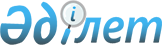 Өнеркәсіп саласындағы жеке кәсіпкерлік аясында тәуекел дәрежесін бағалау өлшемдерін бекіту туралы
					
			Күшін жойған
			
			
		
					Қазақстан Республикасы Премьер-Министрінің орынбасары - Индустрия және жаңа технологиялар министрінің 2012 жылғы 28 қарашадағы № 426 және Қазақстан Республикасы Экономикалық даму және сауда министрінің 2012 жылғы 5 желтоқсандағы № 325 Бірлескен бұйрығы. Қазақстан Республикасының Әділет министрлігінде 2012 жылы 24 желтоқсанда № 8204 тіркелді. Күші жойылды - Қазақстан Республикасы Премьер-Министрінің орынбасары - Қазақстан Республикасы Индустрия және жаңа технологиялар министрінің 2014 жылғы 29 сәуірдегі № 141 және Қазақстан Республикасы Өңірлік даму министрінің 2014 жылғы 5 мамырдағы № 127/ОД бірлескен бұйрығымен

      Ескерту. Күші жойылды - ҚР Премьер-Министрінің орынбасары - ҚР Индустрия және жаңа технологиялар министрінің 29.04.2014 № 141 және ҚР Өңірлік даму министрінің 05.05.2014 № 127/ОД бірлескен бұйрығымен (алғаш ресми жарияланған күннен кейін күнтiзбелiк он күн өткен соң қолданысқа енгiзiледi).      «Қазақстан Республикасындағы мемлекеттік бақылау және қадағалау туралы» Қазақстан Республикасының 2011 жылғы 6 қаңтардағы Заңының 13-бабының 4-тармағына сәйкес БҰЙЫРАМЫЗ:



      1. Мыналар:



      1) осы бұйрыққа 1-қосымшаға сәйкес тау-кен (пайдалы қазбаларды барлау, өндіру), мұнай-химия, химия өндiрiстерiн жобалау (технологиялық) және (немесе) пайдалану, мұнай-газ өңдеу өндірістерін жобалау (технологиялық), магистральдық газ құбырларын, мұнай құбырларын, мұнай өнiмдерi құбырларын пайдалану бойынша өнеркәсіп саласындағы жеке кәсіпкерлік аясында тәуекел дәрежесін бағалау өлшемдері;



      2) осы бұйрыққа 2-қосымшаға сәйкес заңды тұлғаларда өз өндірісі барысында және құрамында түстi және (немесе) қара металл сынықтары және (немесе) қалдықтары болған мүліктік кешенді сатып алу нәтижесінде пайда болған түстi және қара металл сынықтары мен қалдықтарын өткізу жөніндегі қызметті қоспағанда, заңды тұлғалардың түстi және қара металл сынықтары мен қалдықтарын жинауы (дайындауы), сақтауы, өңдеуi және лицензиаттарға өткiзуi бойынша өнеркәсіп саласындағы жеке кәсіпкерлік аясында тәуекел дәрежесін бағалау өлшемдері бекітілсін.



      2. Шағын кәсіпкерлік субъектілеріне қатысты (қайта ұйымдастыру тәртібімен құрылған заңды тұлғаларды және қайта ұйымдастырылған заңды тұлғалардың құқықтық мирасқорларын қоспағанда) мемлекеттік тіркелген күнінен бастап үш жыл бойы жоспарлы тексерулер жүргізуге тыйым салынады.



      3. Қазақстан Республикасы Индустрия және жаңа технологиялар министрлігінің Өнеркәсіп комитеті (Е.Ғ. Кәрібаев) заңнамада белгіленген тәртіпте:



      1) осы бұйрықты Қазақстан Республикасы Әділет министрлігінде мемлекеттік тіркеуді;



      2) оны Қазақстан Республикасы Әділет министрлігінде мемлекеттік тіркегеннен кейін он күнтізбелік күн ішінде бұқаралық ақпарат құралдарында ресми жариялауға жіберуді;



      3) осы бұйрықты Қазақстан Республикасы Индустрия және жаңа технологиялар министрлігінің ресми интернет-ресурсында жариялауды қамтамасыз етсін.



      4. Осы бұйрықтың орындалуын бақылау Қазақстан Республикасы Индустрия және жаңа технологиялар бірінші вице-министрі А.П. Рауға жүктелсін.



      5. Осы бұйрық алғаш ресми жарияланған күнiнен бастап он күнтiзбелiк күн өткеннен кейін қолданысқа енгiзiледi.      Қазақстан Республикасы         Қазақстан Республикасы

      Премьер-Министрінің            Экономикалық даму және

      орынбасары – Қазақстан         сауда министрі

      Республикасы Индустрия         ______________ Е. Досаев

      және жаңа технологиялар

      министрі

      ________________ Ә. Исекешев 

Қазақстан Республикасы         

Премьер-Министрінің орынбасары –   

Қазақстан Республикасы Индустрия және 

жаңа технологиялар министрінің     

2012 жылғы 28 қарашадағы № 426     

және Қазақстан Республикасы       

Экономикалық даму және сауда министрінің

2012 жылғы 5 желтоқсандағы № 325   

бірлескен бұйрығына          

1-қосымша                

Тау-кен (пайдалы қазбаларды барлау, өндіру), мұнай-химия,

химия өндiрiстерiн жобалау (технологиялық) және (немесе)

пайдалану, мұнай-газ өңдеу өндірістерін жобалау

(технологиялық), магистральдық газ құбырларын, мұнай

құбырларын, мұнай өнiмдерi құбырларын пайдалану бойынша

өнеркәсіп саласындағы жеке кәсіпкерлік

аясында тәуекел дәрежесін бағалау өлшемдері

      1. Осы өнеркәсіп саласындағы жеке кәсіпкерлік аясында тәуекел дәрежесін бағалау өлшемдер (бұдан әрі - Өлшемдер) «Қазақстан Республикасындағы мемлекеттік бақылау және қадағалау туралы» Қазақстан Республикасының 2011 жылғы 6 қаңтардағы Заңына сәйкес әзірленген.



      2. Осы Өлшемдерде мынадай ұғымдар қолданылады:



      1) тәуекел - зардаптардың ауырлық дәрежесін ескере отырып, азаматтардың өмірі мен денсаулығына, мемлекеттің мүліктік мүдделеріне зиян келтіру ықтималдығы;



      2) бақылау субъектілері - тау-кен (пайдалы қазбаларды барлау, өндіру), мұнай-химия, химия өндiрiстерiн жобалау (технологиялық) және (немесе) пайдалану, мұнай-газ өңдеу өндірістерін жобалау (технологиялық), магистральдық газ құбырларын, мұнай құбырларын, мұнай өнiмдерi құбырларын пайдалану бойынша қызмет түрін атқаруға лицензиялары бар жеке және заңды тұлғалар.



      3. Өнеркәсіп саласындағы тау-кен (пайдалы қазбаларды барлау, өндіру), мұнай-химия, химия өндiрiстерiн жобалау (технологиялық) және (немесе) пайдалану, мұнай-газ өңдеу өндірістерін жобалау (технологиялық), магистральдық газ құбырларын, мұнай құбырларын, мұнай өнiмдерi құбырларын пайдалану Өлшемдері мыналарға бөлінеді:



      1) объективтік, бақылау субъектілерінің жүзеге асыратын қызмет түрлеріне байланысты тәуекелдердің маңыздылығына негізделген;



      2) субъективтік, тексерулер нәтижелері бойынша анықталған бақылау субъектілерінің лицензиялау саласындағы заңнаманы бұзушылыққа жол беруіне байланысты анықталады.



      4. Бақылау субъектілерін тәуекел топтарына бастапқы жатқызу объективтік өлшемдер есебімен жүзеге асырылады.



      5. Бақылау субъектілерін тәуекел топтарына одан кейінгі жатқызу субъективтік өлшемдер есебімен жүзеге асырылады.



      6. Объективтік, бақылау субъектілерінің жүзеге асыратын қызмет түрлеріне байланысты тәуекелдің тау-кен (пайдалы қазбаларды барлау, өндіру), мұнай-химия, химия өндiрiстерiн жобалау (технологиялық) және (немесе) пайдалану, мұнай-газ өңдеу өндірістерін жобалау (технологиялық), магистральдық газ құбырларын, мұнай құбырларын, мұнай өнiмдерi құбырларын пайдалану қызмет түрі өлшемдер бойынша тәуекелдің орташа тобына жатқызылады.



      7. Бақылау субъектілерінің бұдан кейінгі тәуекел топтарына бөлінуі тау-кен (пайдалы қазбаларды барлау, өндіру), мұнай-химия, химия өндiрiстерiн жобалау (технологиялық) және (немесе) пайдалану, мұнай-газ өңдеу өндірістерін жобалау (технологиялық), магистральдық газ құбырларын, мұнай құбырларын, мұнай өнiмдерi құбырларын пайдалану бойынша өнеркәсіп саласындағы жеке кәсіпкерлік аясындағы тәуекел дәрежесін бағалау өлшемдеріне қосымшаға сәйкес жүзеге асырылады.



      8. Тәуекел өлшемдері бойынша балдар жалпы жиынтық қорытындыны анықтау үшін қосылады.



      9. Жиынтық қорытынды нәтижелері тексерілетін субъектілерді тиісті тәуекел дәрежелері бойынша бөлу үшін мынадай тәртіпте пайдаланылады:



      1) жоғарғы тәуекел тобына тексерулер нәтижесінде 10 және одан жоғары балл жинаған бақылау субъектілері жатқызылады;



      2) орташа тәуекел тобына тексерулер нәтижесінде 3-тен 9 балға дейін жинаған бақылау субъектілері жатқызылады;



      3) елеусіз тәуекел тобына тексерулер нәтижесінде 0-ден 2 балға дейін жинаған бақылау субъектілері жатқызылады;



      4) тәуекелдің жоғарғы дәрежесіндегі бақылау субъектілері тәуекелдің орташа және төменгі дәрежесіне ауыстырылуы мүмкін;



      5) тәуекелдің орташа дәрежесіндегі бақылау субъектілері тәуекелдің елеусіз дәрежесіне ауыстырылуы мүмкін;



      6) тәуекелдің орташа және елеусіз дәрежесіндегі бақылау субъектілері анағұрлым жоғарғы және анағұрлым төменгі дәрежесіне ауыстырылуы мүмкін;



      7) тәуекелдің елеусіз дәрежесіндегі бақылау субъектілері тәуекелдің орташа дәрежесіне ауыстырылуы мүмкін.



      10. Тексерілетін субъектілерге бір тәуекел тобы ішінде жоспарлы тексеру өткізу үшін таңдау мынадай қағидат бойынша жүзеге асырылады:



      1) анағұрлым үлкен тексерілмеген кезең;



      2) жинаған балдарының анағұрлым үлкен саны.

Тау-кен (пайдалы қазбаларды барлау,     

өндіру), мұнай-химия, химия          

өндiрiстерiн жобалау (технологиялық) және 

(немесе) пайдалану, мұнай-газ өңдеу     

өндірістерін жобалау (технологиялық),   

магистральдық газ құбырларын, мұнай     

құбырларын, мұнай өнiмдерi құбырларын    

пайдалану бойынша өнеркәсіп саласындағы жеке

кәсіпкерлік тәуекел дәрежесін        

бағалау өлшемдеріне             

қосымша                    

Қазақстан Республикасы         

Премьер-Министрінің орынбасары –   

Қазақстан Республикасы Индустрия және 

жаңа технологиялар министрінің     

2012 жылғы 28 қарашадағы № 426     

және Қазақстан Республикасы       

Экономикалық даму және сауда министрінің

2012 жылғы 5 желтоқсандағы № 325   

бірлескен бұйрығына          

2-қосымша                

Заңды тұлғаларда өз өндірісі барысында және құрамында

түстi және (немесе) қара металл сынықтары және (немесе)

қалдықтары болған мүліктік кешенді сатып алу нәтижесінде

пайда болған түстi және қара металл сынықтары мен

қалдықтарын өткізу жөніндегі қызметті қоспағанда, заңды

тұлғалардың түстi және қара металл сынықтары мен қалдықтарын

жинауы (дайындауы), сақтауы, өңдеуi және лицензиаттарға өткiзуi

бойынша өнеркәсіп саласындағы жеке кәсіпкерлік аясында тәуекел

дәрежесін бағалау өлшемдері

      1. Осы өнеркәсіп саласындағы жеке кәсіпкерлік саясындағы тәуекел дәрежесін бағалау өлшемдері (бұдан әрі - Өлшемдер) «Қазақстан Республикасындағы мемлекеттік бақылау және қадағалау туралы» Қазақстан Республикасының 2011 жылғы 6 қаңтардағы Заңына сәйкес әзірленген.



      2. Осы өлшемдерде мынадай ұғымдар қолданылады:



      1) тәуекел - зардаптардың ауырлық дәрежесін ескере отырып, азаматтардың өмірі мен денсаулығына, мемлекеттің мүліктік мүдделеріне зиян келтіру ықтималдығы;



      2) бақылау субъектілері - заңды тұлғаларда өз өндірісі барысында және құрамында түстi және (немесе) қара металл сынықтары және (немесе) қалдықтары болған мүліктік кешенді сатып алу нәтижесінде пайда болған түстi және қара металл сынықтары мен қалдықтарын өткізу жөніндегі қызметті қоспағанда, заңды тұлғалардың түстi және қара металл сынықтары мен қалдықтарын жинауы (дайындауы), сақтауы, өңдеуi және лицензиаттарға өткiзуi қызмет түрін атқаруға лицензиялары бар жеке және заңды тұлғалар.



      3. Өнеркәсіп саласындағы заңды тұлғаларда өз өндірісі барысында және құрамында түстi және (немесе) қара металл сынықтары және (немесе) қалдықтары болған мүліктік кешенді сатып алу нәтижесінде пайда болған түстi және қара металл сынықтары мен қалдықтарын өткізу жөніндегі қызметті қоспағанда, заңды тұлғалардың түстi және қара металл сынықтары мен қалдықтарын жинауы (дайындауы), сақтауы, өңдеуi және лицензиаттарға өткiзуi бойынша өлшемдері мыналарға бөлінеді:



      1) объективтік, бақылау субъектілерінің жүзеге асыратын қызмет түрлеріне байланысты тәуекелдердің маңыздылығына негізделген;



      2) субъективтік, тексерулер нәтижелері бойынша анықталған бақылау субъектілерінің лицензиялау саласындағы заңнаманы бұзушылыққа жол беруіне байланысты анықталады.



      4. Бақылау субъектілерін тәуекел топтарына бастапқы жатқызу объективтік өлшемдері жүзеге асырылады.



      5. Бақылау субъектілерін тәуекел топтарына одан кейінгі жатқызу субъективтік өлшемдері жүзеге асырылады.



      6. Объективтік, бақылау субъектілерінің жүзеге асыратын қызмет түрлеріне байланысты тәуекелдің заңды тұлғаларда өз өндірісі барысында және құрамында түстi және (немесе) қара металл сынықтары және (немесе) қалдықтары болған мүліктік кешенді сатып алу нәтижесінде пайда болған түстi және қара металл сынықтары мен қалдықтарын өткізу жөніндегі қызметті қоспағанда, заңды тұлғалардың түстi және қара металл сынықтары мен қалдықтарын жинауы (дайындауы), сақтауы, өңдеуi және лицензиаттарға өткiзуi бойынша қызмет түрі Өлшемдері тәуекелдің орташа тобына жатқызылады.



      7. Бақылау субъектілерінің бұдан кейінгі тәуекел топтарына бөлінуі заңды тұлғаларда өз өндірісі барысында және құрамында түстi және (немесе) қара металл сынықтары және (немесе) қалдықтары болған мүліктік кешенді сатып алу нәтижесінде пайда болған түстi және қара металл сынықтары мен қалдықтарын өткізу жөніндегі қызметті қоспағанда, заңды тұлғалардың түстi және қара металл сынықтары мен қалдықтарын жинауы (дайындауы), сақтауы, өңдеуi және лицензиаттарға өткiзуi бойынша өнеркәсіп саласындағы жеке кәсіпкерлік аясындағы тәуекел дәрежесін бағалау өлшемдері қосымшаға сәйкес жүзеге асырылады.



      8. Тәуекел өлшемдері бойынша балдар жалпы жиынтық қорытындыны анықтау үшін қосылады.



      9. Жиынтық қорытынды нәтижелері тексерілетін субъектілерді тиісті тәуекел дәрежелері бойынша бөлу үшін мынадай тәртіпте пайдаланылады:



      1) жоғары тәуекел тобына тексерулер нәтижесінде 17 және одан жоғары балл жинаған бақылау субъектілері жатқызылады;



      2) орташа тәуекел тобына тексерулер нәтижесінде 9-дан 16 балға дейін жинаған бақылау субъектілері жатқызылады;



      3) елеусіз тәуекел тобына тексерулер нәтижесінде 0-ден 8 балға дейін жинаған бақылау субъектілері жатқызылады;



      4) тәуекелдің жоғары дәрежесіндегі бақылау субъектілері тәуекелдің орташа және төменгі дәрежесіне ауыстырылуы мүмкін;



      5) тәуекелдің орташа дәрежесіндегі бақылау субъектілері тәуекелдің төменгі дәрежесіне ауыстырылуы мүмкін;



      6) тәуекелдің орташа және елеусіз дәрежесіндегі бақылау субъектілері анағұрлым жоғарғы және анағұрлым төменгі дәрежесіне ауыстырылуы мүмкін;



      7) тәуекелдің елеусіз дәрежесіндегі бақылау субъектілері тәуекелдің орташа дәрежесіне ауыстырылуы мүмкін.



      10. Тексерілетін субъектілерге бір тәуекел тобы ішінде жоспарлы тексеру өткізу үшін таңдау мынадай қағидат бойынша жүзеге асырылады:



      1) анағұрлым үлкен тексерілмеген кезең;



      2) жинаған балдарының анағұрлым үлкен саны.

Заңды тұлғалардың өз өндірісі барысында    

және құрамында түстi және (немесе) қара металл 

сынықтары және (немесе) қалдықтары болған   

мүліктік кешенді сатып алу нәтижесінде пайда  

болған түстi және қара металл сынықтары     

мен қалдықтарын өткізу жөніндегі қызметті    

қоспағанда, заңды тұлғалардың түстi және    

қара металл сынықтары мен қалдықтарын жинауы  

(дайындауы), сақтауы, өңдеуi және лицензиаттарға 

өткiзуi бойынша өнеркәсіп саласындағы жеке   

кәсіпкерлік тәуекел дәрежесін бағалау өлшемдеріне

қосымша                      
					© 2012. Қазақстан Республикасы Әділет министрлігінің «Қазақстан Республикасының Заңнама және құқықтық ақпарат институты» ШЖҚ РМК
				№ӨлшемдерБалдар123қатты пайдалы қазбаларды 

(кең таралған пайдалы қазбаларды қоспағанда) өндiрудi жобалауқатты пайдалы қазбаларды 

(кең таралған пайдалы қазбаларды қоспағанда) өндiрудi жобалауқатты пайдалы қазбаларды 

(кең таралған пайдалы қазбаларды қоспағанда) өндiрудi жобалау1Заңды тұлғалар үшін мөрмен және өтініш берушінің бірінші басшысының немесе оны алмастыратын тұлғаның қолымен, жеке тұлғалар үшін өтініш берушінің қолымен куәландырылған және еңбек қауіпсіздігі мен қоршаған ортаны қорғаудың нормативтік талаптарына сәйкес келетін қызметтің лицензияланатын түрлері мен кіші түрлерін (жұмыстарын) орындаудың технологиялық регламентінің болмауы22Меншік құқығында немесе өзге де заңды негіздерде (меншік құқығындағы немесе өзге де басқару нысанындағы құжаттардың көшірмелерімен расталады) өндірістік базаның (ғимарат, үй-жайлар) болмауы.

Өндірістік база өтініш берілген лицензияланатын кіші қызмет түрлеріне сәйкес жабдықталуы және мыналардың: есептеу машиналарының, арнайы ұйымдастыру техникасының (принтерлер, көбейту-көшіру техникасы, плоттерлер және өзге де жабдықты)103Тиісті білім деңгейіне жауап беретін және тиісті салада лицензияланатын қызметтің кіші түрі бойынша практикалық тәжірибесі бар (басшылар үшін - кемінде 3 жыл, мамандар үшін - кемінде 1 жыл) техникалық басшылар мен мамандардың біліктілік құрамының (басшылар үшін - жоғары техникалық, мамандар үшін - кемінде орта арнаулы білім) болмауы7қатты пайдалы қазбалардың кен орындарын әзірлеу жобаларын және технологиялық регламенттердi жасауқатты пайдалы қазбалардың кен орындарын әзірлеу жобаларын және технологиялық регламенттердi жасауқатты пайдалы қазбалардың кен орындарын әзірлеу жобаларын және технологиялық регламенттердi жасау1Заңды тұлғалар үшін мөрмен және өтініш берушінің бірінші басшысының немесе оны алмастыратын тұлғаның қолымен, жеке тұлғалар үшін өтініш берушінің қолымен куәландырылған және еңбек қауіпсіздігі мен қоршаған ортаны қорғаудың нормативтік талаптарына сәйкес келетін қызметтің лицензияланатын түрлері мен кіші түрлерін (жұмыстарын) орындаудың технологиялық регламентінің болмауы22Меншік құқығында немесе өзге де заңды негіздерде (меншік құқығындағы немесе өзге де басқару нысанындағы құжаттардың көшірмелерімен расталады) өндірістік базаның (ғимарат, үй-жайлар) болмауы.

Өндірістік база өтініш берілген лицензияланатын кіші қызмет түрлеріне сәйкес жабдықталуы және мыналардың: есептеу машиналарының, арнайы ұйымдастыру техникасының (принтерлер, көбейту-көшіру техникасы, плоттерлер және өзге де жабдықты)103Тиісті білім деңгейіне жауап беретін және тиісті салада лицензияланатын қызметтің кіші түрі бойынша практикалық тәжірибесі бар (басшылар үшін - кемінде 3 жыл, мамандар үшін - кемінде 1 жыл) техникалық басшылар мен мамандардың біліктілік құрамының (басшылар үшін - жоғары техникалық, мамандар үшін - кемінде орта арнаулы білім) болмауы7қатты пайдалы қазбаларды (кең таралған пайдалы қазбаларды қоспағанда), өндiруқатты пайдалы қазбаларды (кең таралған пайдалы қазбаларды қоспағанда), өндiруқатты пайдалы қазбаларды (кең таралған пайдалы қазбаларды қоспағанда), өндiру1Заңды тұлғалар үшін мөрмен және өтініш берушінің бірінші басшысының немесе оны алмастыратын тұлғаның қолымен, жеке тұлғалар үшін өтініш берушінің қолымен куәландырылған және еңбек қауіпсіздігі мен қоршаған ортаны қорғаудың нормативтік талаптарына сәйкес келетін қызметтің лицензияланатын түрлері мен кіші түрлерін (жұмыстарын) орындаудың технологиялық регламентінің болмауы22Меншік құқығында немесе өзге де заңды негіздерде (меншік құқығындағы немесе өзге де басқару нысанындағы құжаттардың көшірмелерімен расталады) өндірістік базаның (ғимарат, үй-жайлар) болмауы.

Өндірістік база өтініш берілген лицензияланатын кіші қызмет түрлеріне сәйкес жабдықталуы және мыналардың: инженерлік құрылыстардың, машиналардың, механизмдердің, құралдардың, арнайы көліктердің, жабдықтардың, өлшеу жабдықтарының, тау-кен өндірістері кезінде қолданылатын химиялық реагенттерді (оларды пайдаланған кезде) сақтауға арналған қоймалардың, үй-жайлардың, сыйымдылықтардың103Мыналарды:машиналарды, механизмдерді, көлік құралдарын, аспаптарды, жабдықтарды пайдалануды және оларға техникалық қызмет көрсетуді3еңбек қауіпсіздігін бақылауды3метрологиялық бақылауды3маркшейдерлік жұмыстарды3қызметкерлердің біліктілігін арттыру кезеңділігін қамтамасыз ететін жауапты тұлғалар мен қызметтердің болмауы34Тиісті білім деңгейіне жауап беретін және тиісті салада лицензияланатын қызметтің кіші түрі бойынша практикалық тәжірибесі бар (басшылар үшін - кемінде 3 жыл, мамандар үшін - кемінде 1 жыл) техникалық басшылар мен мамандардың біліктілік құрамының (басшылар үшін - жоғары техникалық, мамандар үшін - кемінде орта арнаулы білім) болмауы10ашық және жер асты тәсiлдерiмен қатты пайдалы қазбалардың кен орындарын ашу және әзiрлеуашық және жер асты тәсiлдерiмен қатты пайдалы қазбалардың кен орындарын ашу және әзiрлеуашық және жер асты тәсiлдерiмен қатты пайдалы қазбалардың кен орындарын ашу және әзiрлеу1Заңды тұлғалар үшін мөрмен және өтініш берушінің бірінші басшысының немесе оны алмастыратын тұлғаның қолымен, жеке тұлғалар үшін өтініш берушінің қолымен куәландырылған және еңбек қауіпсіздігі мен қоршаған ортаны қорғаудың нормативтік талаптарына сәйкес келетін қызметтің лицензияланатын түрлері мен кіші түрлерін (жұмыстарын) орындаудың технологиялық регламентінің болмауы22Меншік құқығында немесе өзге де заңды негіздерде (меншік құқығындағы немесе өзге де басқару нысанындағы құжаттардың көшірмелерімен расталады) өндірістік базаның (ғимарат, үй-жайлар) болмауы.

Өндірістік база өтініш берілген лицензияланатын кіші қызмет түрлеріне сәйкес жабдықталуы және мыналардың: инженерлік құрылыстардың, машиналардың, механизмдердің, құралдардың, арнайы көліктердің, жабдықтардың, өлшеу жабдықтарының, тау-кен өндірістері кезінде қолданылатын химиялық реагенттерді (оларды пайдаланған кезде) сақтауға арналған қоймалардың, үй-жайлардың, сыйымдылықтардың103Мыналарды:машиналарды, механизмдерді, көлік құралдарын, аспаптарды, жабдықтарды пайдалануды және оларға техникалық қызмет көрсетуді3еңбек қауіпсіздігін бақылауды3метрологиялық бақылауды3маркшейдерлік жұмыстарды3қызметкерлердің біліктілігін арттыру кезеңділігін қамтамасыз ететін жауапты тұлғалар мен қызметтердің болмауы34Тиісті білім деңгейіне жауап беретін және тиісті салада лицензияланатын қызметтің кіші түрі бойынша практикалық тәжірибесі бар (басшылар үшін - кемінде 3 жыл, мамандар үшін - кемінде 1 жыл) техникалық басшылар мен мамандардың біліктілік құрамының (басшылар үшін - жоғары техникалық, мамандар үшін - кемінде орта арнаулы білім) болмауы10кен орындарында технологиялық жұмыстарды жүргiзукен орындарында технологиялық жұмыстарды жүргiзукен орындарында технологиялық жұмыстарды жүргiзу1Заңды тұлғалар үшін мөрмен және өтініш берушінің бірінші басшысының немесе оны алмастыратын тұлғаның қолымен, жеке тұлғалар үшін өтініш берушінің қолымен куәландырылған және еңбек қауіпсіздігі мен қоршаған ортаны қорғаудың нормативтік талаптарына сәйкес келетін қызметтің лицензияланатын түрлері мен кіші түрлерін (жұмыстарын) орындаудың технологиялық регламентінің болмауы22Меншік құқығында немесе өзге де заңды негіздерде (меншік құқығындағы немесе өзге де басқару нысанындағы құжаттардың көшірмелерімен расталады) өндірістік базаның (ғимарат, үй-жайлар) болмауы.

Өндірістік база өтініш берілген лицензияланатын кіші қызмет түрлеріне сәйкес жабдықталуы және мыналардың: жабдықтардың, тау-кен өндірістері кезінде қолданылатын химиялық реагенттерді (оларды пайдаланған кезде) сақтауға арналған арнайы жабдықталған қоймалардың, үй-жайлардың, сыйымдылықтардың103Мыналарды:машиналарды, механизмдерді, көлік құралдарын, аспаптарды, жабдықтарды пайдалануды және оларға техникалық қызмет көрсетуді3еңбек қауіпсіздігін бақылауды3метрологиялық бақылауды3маркшейдерлік жұмыстарды3қызметкерлердің біліктілігін арттыру кезеңділігін қамтамасыз ететін жауапты тұлғалар мен қызметтердің болмауы34Тиісті білім деңгейіне жауап беретін және тиісті салада лицензияланатын қызметтің кіші түрі бойынша практикалық тәжірибесі бар (басшылар үшін - кемінде 3 жыл, мамандар үшін - кемінде 1 жыл) техникалық басшылар мен мамандардың біліктілік құрамының (басшылар үшін - жоғары техникалық, мамандар үшін - кемінде орта арнаулы білім) болмауы10пайдалы қазбаларды өндiру үшiн жару жұмыстарын жүргiзупайдалы қазбаларды өндiру үшiн жару жұмыстарын жүргiзупайдалы қазбаларды өндiру үшiн жару жұмыстарын жүргiзу1Заңды тұлғалар үшін мөрмен және өтініш берушінің бірінші басшысының немесе оны алмастыратын тұлғаның қолымен, жеке тұлғалар үшін өтініш берушінің қолымен куәландырылған және еңбек қауіпсіздігі мен қоршаған ортаны қорғаудың нормативтік талаптарына сәйкес келетін қызметтің лицензияланатын түрлері мен кіші түрлерін (жұмыстарын) орындаудың технологиялық регламентінің болмауы22Меншік құқығында немесе өзге де заңды негіздерде (меншік құқығындағы немесе өзге де басқару нысанындағы құжаттардың көшірмелерімен расталады) өндірістік базаның (ғимарат, үй-жайлар) болмауы.

Өндірістік база өтініш берілген лицензияланатын кіші қызмет түрлеріне сәйкес жабдықталуы және мыналардың: лицензияның не өндіріс орнына қауіпті жүктерді (жарылғыш заттарды) тасымалдау үшін лицензиясы бар жеке ұйыммен жасалған шарттың; уәкілетті мемлекеттік органның рұқсатының не жарылыс заттарды, материалдарды сақтауға арналған қажетті қоймалары бар жеке ұйыммен шарттың; ашық тау-кен жұмыстарында ұңғымаларды бұрғылауға арналған бұрғылау станогының103Мыналарды:машиналарды, механизмдерді, көлік құралдарын, аспаптарды, жабдықтарды пайдалануды және оларға техникалық қызмет көрсетуді3еңбек қауіпсіздігін бақылауды3метрологиялық бақылауды3маркшейдерлік жұмыстарды3қызметкерлердің біліктілігін арттыру кезеңділігін қамтамасыз ететін жауапты тұлғалар мен қызметтердің болмауы34Тиісті білім деңгейіне жауап беретін және тиісті салада лицензияланатын қызметтің кіші түрі бойынша практикалық тәжірибесі бар (басшылар үшін - кемінде 3 жыл, мамандар үшін - кемінде 1 жыл) техникалық басшылар мен мамандардың біліктілік құрамының (басшылар үшін - жоғары техникалық, мамандар үшін - кемінде орта арнаулы білім) болмауы10кенiштер мен шахталарды жабу бойынша жою жұмыстарыкенiштер мен шахталарды жабу бойынша жою жұмыстарыкенiштер мен шахталарды жабу бойынша жою жұмыстары1Заңды тұлғалар үшін мөрмен және өтініш берушінің бірінші басшысының немесе оны алмастыратын тұлғаның қолымен, жеке тұлғалар үшін өтініш берушінің қолымен куәландырылған және еңбек қауіпсіздігі мен қоршаған ортаны қорғаудың нормативтік талаптарына сәйкес келетін қызметтің лицензияланатын түрлері мен кіші түрлерін (жұмыстарын) орындаудың технологиялық регламентінің болмауы22Меншік құқығында немесе өзге де заңды негіздерде (меншік құқығындағы немесе өзге де басқару нысанындағы құжаттардың көшірмелерімен расталады) өндірістік базаның (ғимарат, үй-жайлар) болмауы.

Өндірістік база өтініш берілген лицензияланатын кіші қызмет түрлеріне сәйкес жабдықталуы және мыналардың: инженерлік құрылыстардың, машиналардың, механизмдердің, құралдардың, арнайы көліктердің, жабдықтардың, өлшеу жабдықтарының, тау-кен өндірістері кезінде қолданылатын химиялық реагенттерді (оларды пайдаланған кезде) сақтауға арналған қоймалардың, үй-жайлардың, сыйымдылықтардың103Мыналарды:машиналарды, механизмдерді, көлік құралдарын, аспаптарды, жабдықтарды пайдалануды және оларға техникалық қызмет көрсетуді3еңбек қауіпсіздігін бақылауды3метрологиялық бақылауды3маркшейдерлік жұмыстарды3қызметкерлердің біліктілігін арттыру кезеңділігін қамтамасыз ететін жауапты тұлғалар мен қызметтердің болмауы34Тиісті білім деңгейіне жауап беретін және тиісті салада лицензияланатын қызметтің кіші түрі бойынша практикалық тәжірибесі бар (басшылар үшін - кемінде 3 жыл, мамандар үшін - кемінде 1 жыл) техникалық басшылар мен мамандардың біліктілік құрамының (басшылар үшін - жоғары техникалық, мамандар үшін - кемінде орта арнаулы білім) болмауы10ұңғымаларды жер астында және күрделi жөндеу; жабдықтар мен агрегаттарды бөлшектеу; ұңғымалар көтергiшiн орнатуұңғымаларды жер астында және күрделi жөндеу; жабдықтар мен агрегаттарды бөлшектеу; ұңғымалар көтергiшiн орнатуұңғымаларды жер астында және күрделi жөндеу; жабдықтар мен агрегаттарды бөлшектеу; ұңғымалар көтергiшiн орнату1Заңды тұлғалар үшін мөрмен және өтініш берушінің бірінші басшысының немесе оны алмастыратын тұлғаның қолымен, жеке тұлғалар үшін өтініш берушінің қолымен куәландырылған және еңбек қауіпсіздігі мен қоршаған ортаны қорғаудың нормативтік талаптарына сәйкес келетін қызметтің лицензияланатын түрлері мен кіші түрлерін (жұмыстарын) орындаудың технологиялық регламентінің болмауы22Меншік құқығында немесе өзге де заңды негіздерде (меншік құқығындағы немесе өзге де басқару нысанындағы құжаттардың көшірмелерімен расталады) өндірістік базаның (ғимарат, үй-жайлар) болмауы.

Өндірістік база өтініш берілген лицензияланатын кіші қызмет түрлеріне сәйкес жабдықталуы және мыналардың: қашаудың, шегенделген құбырлардың, шығарындыға қарсы жабдықтардың, көтергіш агрегатының, ұңғымаларды күрделі жөндеу үшін қолданылатын қондырғының103Мыналарды:машиналарды, механизмдерді, көлік құралдарын, аспаптарды, жабдықтарды пайдалануды және оларға техникалық қызмет көрсетуді3еңбек қауіпсіздігін бақылауды3метрологиялық бақылауды3маркшейдерлік жұмыстарды3қызметкерлердің біліктілігін арттыру кезеңділігін қамтамасыз ететін жауапты тұлғалар мен қызметтердің болмауы34Тиісті білім деңгейіне жауап беретін және тиісті салада лицензияланатын қызметтің кіші түрі бойынша практикалық тәжірибесі бар (басшылар үшін - кемінде 3 жыл, мамандар үшін - кемінде 1 жыл) техникалық басшылар мен мамандардың біліктілік құрамының (басшылар үшін - жоғары техникалық, мамандар үшін - кемінде орта арнаулы білім) болмауы10ұңғымаларды жөндеуден кейiн сынауұңғымаларды жөндеуден кейiн сынауұңғымаларды жөндеуден кейiн сынау1Заңды тұлғалар үшін мөрмен және өтініш берушінің бірінші басшысының немесе оны алмастыратын тұлғаның қолымен, жеке тұлғалар үшін өтініш берушінің қолымен куәландырылған және еңбек қауіпсіздігі мен қоршаған ортаны қорғаудың нормативтік талаптарына сәйкес келетін қызметтің лицензияланатын түрлері мен кіші түрлерін (жұмыстарын) орындаудың технологиялық регламентінің болмауы22Меншік құқығында немесе өзге де заңды негіздерде (меншік құқығындағы немесе өзге де басқару нысанындағы құжаттардың көшірмелерімен расталады) өндірістік базаның (ғимарат, үй-жайлар) болмауы.

Өндірістік база өтініш берілген лицензияланатын кіші қызмет түрлеріне сәйкес жабдықталуы және мыналардың: жуу-цементтеу агрегатының, бақылау-өлшеу аспаптарының, өлшеу сепараторларының103Мыналарды:машиналарды, механизмдерді, көлік құралдарын, аспаптарды, жабдықтарды пайдалануды және оларға техникалық қызмет көрсетуді3еңбек қауіпсіздігін бақылауды3метрологиялық бақылауды3маркшейдерлік жұмыстарды3қызметкерлердің біліктілігін арттыру кезеңділігін қамтамасыз ететін жауапты тұлғалар мен қызметтердің болмауы34Тиісті білім деңгейіне жауап беретін және тиісті салада лицензияланатын қызметтің кіші түрі бойынша практикалық тәжірибесі бар (басшылар үшін - кемінде 3 жыл, мамандар үшін - кемінде 1 жыл) техникалық басшылар мен мамандардың біліктілік құрамының (басшылар үшін - жоғары техникалық, мамандар үшін - кемінде орта арнаулы білім) болмауы10ұңғымаларды жуу, цементтеу, байқаудан өткізу және игеруұңғымаларды жуу, цементтеу, байқаудан өткізу және игеруұңғымаларды жуу, цементтеу, байқаудан өткізу және игеру1Заңды тұлғалар үшін мөрмен және өтініш берушінің бірінші басшысының немесе оны алмастыратын тұлғаның қолымен, жеке тұлғалар үшін өтініш берушінің қолымен куәландырылған және еңбек қауіпсіздігі мен қоршаған ортаны қорғаудың нормативтік талаптарына сәйкес келетін қызметтің лицензияланатын түрлері мен кіші түрлерін (жұмыстарын) орындаудың технологиялық регламентінің болмауы.22Меншік құқығында немесе өзге де заңды негіздерде (меншік құқығындағы немесе өзге де басқару нысанындағы құжаттардың көшірмелерімен расталады) өндірістік базаның (ғимарат, үй-жайлар) болмауы.

Өндірістік база өтініш берілген лицензияланатын кіші қызмет түрлеріне сәйкес жабдықталуы және мыналардың: жуу-цементтеу агрегатының, бақылау-өлшеу аспаптарының, өлшеу сепараторларының103Мыналарды:машиналарды, механизмдерді, көлік құралдарын, аспаптарды, жабдықтарды пайдалануды және оларға техникалық қызмет көрсетуді3еңбек қауіпсіздігін бақылауды3метрологиялық бақылауды3маркшейдерлік жұмыстарды3қызметкерлердің біліктілігін арттыру кезеңділігін қамтамасыз ететін жауапты тұлғалар мен қызметтердің болмауы34Тиісті білім деңгейіне жауап беретін және тиісті салада лицензияланатын қызметтің кіші түрі бойынша практикалық тәжірибесі бар (басшылар үшін - кемінде 3 жыл, мамандар үшін - кемінде 1 жыл) техникалық басшылар мен мамандардың біліктілік құрамының (басшылар үшін - жоғары техникалық, мамандар үшін - кемінде орта арнаулы білім) болмауы10химия өндiрiстерiн жобалау (технологиялық) және (немесе) пайдаланухимия өндiрiстерiн жобалау (технологиялық) және (немесе) пайдаланухимия өндiрiстерiн жобалау (технологиялық) және (немесе) пайдалану1Заңды тұлғалар үшін мөрмен және өтініш берушінің бірінші басшысының немесе оны алмастыратын тұлғаның қолымен, жеке тұлғалар үшін өтініш берушінің қолымен куәландырылған және еңбек қауіпсіздігі мен қоршаған ортаны қорғаудың нормативтік талаптарына сәйкес келетін қызметтің лицензияланатын түрлері мен кіші түрлерін (жұмыстарын) орындаудың технологиялық регламентінің болмауы22Меншік құқығында немесе өзге де заңды негіздерде (меншік құқығындағы немесе өзге де басқару нысанындағы құжаттардың көшірмелерімен расталады) өндірістік базаның (ғимарат, үй-жайлар) болмауы.

Өндірістік база өтініш берілген лицензияланатын кіші қызмет түрлеріне сәйкес жабдықталуы және мыналардың: жабдықтар мен механизмдердің, технологиялық желілердің, шикізатты дайындау, қайта өңдеу қондырғыларының, шикізатты, дайын өнімдерді, жарылыс өрт қауіпті, улы күшті әсер ететін заттарды сақтау үшін арнайы жабдықталған қоймалардың, үй-жайлардың және сыйымдылықтардың, меншік құқығында немесе өзге де заңды негіздерде (салынған объектіні пайдалануға қабылдау туралы мемлекеттік қабылдау комиссиясы актісінің, сондай-ақ меншік құқығындағы немесе өзге де басқару нысандарындағы құжаттардың көшірмелерімен расталады) өнімнің стандарттарға, нормалар мен техникалық шарттарға сәйкестігін бақылау бойынша аккредиттелген зертхананың (немесе қызмет көрсетуге арналған шарттың) болмауы103Мыналарды:машиналарды, механизмдерді, көлік құралдарын, аспаптарды, жабдықтарды пайдалануды және оларға техникалық қызмет көрсетуді3еңбек қауіпсіздігін бақылауды3метрологиялық бақылауды3технологиялық процесті сақтауды және берілген сападағы өнімнің шығарылуын сақтауды3қызметкерлердің біліктілігін арттыру кезеңділігін қамтамасыз ететін жауапты тұлғалар мен қызметтердің болмауы34Тиісті білім деңгейіне жауап беретін және тиісті салада лицензияланатын қызметтің кіші түрі бойынша практикалық тәжірибесі бар (басшылар үшін - кемінде 3 жыл, мамандар үшін - кемінде 1 жыл) техникалық басшылар мен мамандардың біліктілік құрамының (басшылар үшін - жоғары техникалық, мамандар үшін - кемінде орта арнаулы білім) болмауы.10№№Тәуекел дәрежесін бағалау өлшемдеріБаллдар1123Заңды тұлғаларда өз өндірісі барысында және құрамында түстi және (немесе) қара металл сынықтары және (немесе) қалдықтары болған мүліктік кешенді сатып алу нәтижесінде пайда болған түстi және қара металл сынықтары мен қалдықтарын өткізу жөніндегі қызметті қоспағанда, заңды тұлғалардың түстi және қара металл сынықтары мен қалдықтарын жинауы (дайындауы), сақтауы, өңдеуi және лицензиаттарға өткiзуiЗаңды тұлғаларда өз өндірісі барысында және құрамында түстi және (немесе) қара металл сынықтары және (немесе) қалдықтары болған мүліктік кешенді сатып алу нәтижесінде пайда болған түстi және қара металл сынықтары мен қалдықтарын өткізу жөніндегі қызметті қоспағанда, заңды тұлғалардың түстi және қара металл сынықтары мен қалдықтарын жинауы (дайындауы), сақтауы, өңдеуi және лицензиаттарға өткiзуiЗаңды тұлғаларда өз өндірісі барысында және құрамында түстi және (немесе) қара металл сынықтары және (немесе) қалдықтары болған мүліктік кешенді сатып алу нәтижесінде пайда болған түстi және қара металл сынықтары мен қалдықтарын өткізу жөніндегі қызметті қоспағанда, заңды тұлғалардың түстi және қара металл сынықтары мен қалдықтарын жинауы (дайындауы), сақтауы, өңдеуi және лицензиаттарға өткiзуiЗаңды тұлғаларда өз өндірісі барысында және құрамында түстi және (немесе) қара металл сынықтары және (немесе) қалдықтары болған мүліктік кешенді сатып алу нәтижесінде пайда болған түстi және қара металл сынықтары мен қалдықтарын өткізу жөніндегі қызметті қоспағанда, заңды тұлғалардың түстi және қара металл сынықтары мен қалдықтарын жинауы (дайындауы), сақтауы, өңдеуi және лицензиаттарға өткiзуi11Мамандандырылған жеке меншiк құқығындағы қоршалған өндiрiстiк базамен қамтитын мыналардың болмауы:11оттегi және пропаны бар баллондарды сақтауға арналған орынның211қара және түстi металдардың сынықтары мен қалдықтарын және қорытпаларды топтары, түрлерi, маркалары мен сұрыптары бойынша бөлiп сақтауға арналған контейнерлердi немесе алаңдардың211түстi және қара металдардың сынықтары мен қалдықтарын жинауға (дайындауға), сақтауға және қайта өңдеуге арналған жабық үй-жайды не асфальтталған немесе қатты жамылғылы орынның211сынықтар мен қалдықтарды сұрыптауға, кесуге және пакеттеуге арналған жабдығы мен құралдары бар арнайы алаңдарды немесе өндiрiстiк үй-жайлардың211өрт сөндiру құралдарымен жарақтандырылған түстi және қара металдардың жарылу қаупi бар сынықтарына арналған қойманың1711жұмысшы персоналды орналастыруға арналған қызметтік үй-жайдың111белгiленген тәртiппен тiркелген кемiнде 50 %-ы электромагниттiк шайбалармен не грейферлiк қапсырулармен жарақталуы тиiс жүк көтергiштiгi кемiнде 5 тонна стационарлық немесе ұтқыр жеке меншік құқығында немесе өзге де заңды негіздегі жүк көтергiш жабдықтың311қара металдардың сынығын отпен кесуге арналған жабдықты, оның iшiнде қысыммен жұмыс iстейтiн ыдыстардың211қара металдардың жеңiл салмақты сынығын пакеттеуге арналған престердi, гидроқайшыларды, жоңқаны сұрыптауға және ұсақтауға арналған қондырғылардың211олардың салыстырып тексерiлгенi туралы сертификаты бар өлшем құралдарының (автомобиль немесе темiр жол таразыларын және басқа да өлшем құралдарын)111салыстырып тексерiлгенi туралы сертификаты бар қара және түстi металдардың сынықтары мен қалдықтары радиациясының деңгейiн өлшеуге арналған дозиметрлiк немесе радиометрлiк жабдықтың болмауы922Қара және түстi металдардың сынықтары мен қалдықтарын тасымалдау үшiн жеке меншiк құқығындағы немесе өзге заңды негіздегі (жүк) автокөлiктің болмауы233Мынадай мөлшерлерде: түстi металдардың сынықтарымен және қалдықтарымен жұмыс iстеу үшiн - кемiнде 400 ш.м.; қара металдардың сынықтарымен және қалдықтарымен жұмыс iстеу үшiн - кемiнде 1000 ш.м. автокөлiк үшiн кiреберiс жолдары бар және/немесе кiреберiс темiр жол тұйықтары бар жеке меншiк немесе жалға алу құқығындағы жер учаскесi не оның үлесi болмауы344Заңды тұлғаның басшысы бекiткен түстi және қара металдардың сынықтары мен қалдықтарын жинау (дайындау), сақтау, қайта өңдеу және сату жөнiндегi нұсқаулықтың болмауы255Пайдаланылатын жабдықпен жұмыс iстеу үшiн арнайы даярлықтан өткен бiлiктi персоналдың (краншылар, престеушiлер, газбен кесушiлер, пиротехниктер, дозиметршiлер) болмауы17Мамандандырылған өндiрiстiк базадан өзге жерде аумақтық орналасқан жеке меншік немесе жалға алу құқығындағы, қоршалған қабылдау пунктiн ашқан жағдайдаМамандандырылған өндiрiстiк базадан өзге жерде аумақтық орналасқан жеке меншік немесе жалға алу құқығындағы, қоршалған қабылдау пунктiн ашқан жағдайдаМамандандырылған өндiрiстiк базадан өзге жерде аумақтық орналасқан жеке меншік немесе жалға алу құқығындағы, қоршалған қабылдау пунктiн ашқан жағдайдаМамандандырылған өндiрiстiк базадан өзге жерде аумақтық орналасқан жеке меншік немесе жалға алу құқығындағы, қоршалған қабылдау пунктiн ашқан жағдайда1Қоршаудың болмауыҚоршаудың болмауы12Қолма-қол ақшамен жұмысқа ыңғайланған (сейф немесе арнайы жабдықталған касса, байланыс құралдары, фискальдық жады бар бақылау-кассалық аппарат) үй-жайдың болмауыҚолма-қол ақшамен жұмысқа ыңғайланған (сейф немесе арнайы жабдықталған касса, байланыс құралдары, фискальдық жады бар бақылау-кассалық аппарат) үй-жайдың болмауы23олардың салыстырып тексерiлгенi туралы сертификаты бар өлшем құралдарының (автомобиль немесе темiр жол таразыларын және басқа да өлшем құралдары) болмауыолардың салыстырып тексерiлгенi туралы сертификаты бар өлшем құралдарының (автомобиль немесе темiр жол таразыларын және басқа да өлшем құралдары) болмауы14қабылдау пунктiнiң заңды тұлғаға тиесiлiлiгi, лицензия нөмiрi, жұмыс режимi көрсетiлген маңдайшаның болмауықабылдау пунктiнiң заңды тұлғаға тиесiлiлiгi, лицензия нөмiрi, жұмыс режимi көрсетiлген маңдайшаның болмауы15кемiнде 200 ш.м. алаңның болмауы.кемiнде 200 ш.м. алаңның болмауы.2